RYHMÄNOHJAUS 9.5.2023YO-infot syksyllä kirjoittaville seuraavasti, yksi jäljellä.ti 16.5. klo 14.20 luokka 109Ohjausta lukusuunnitelman tekoon tarjolla ti 23.5. klo 14.20.Lautapeli-ilta TÄNÄÄN tiistaina 9.5. klo 14.30 alkaen koululla ->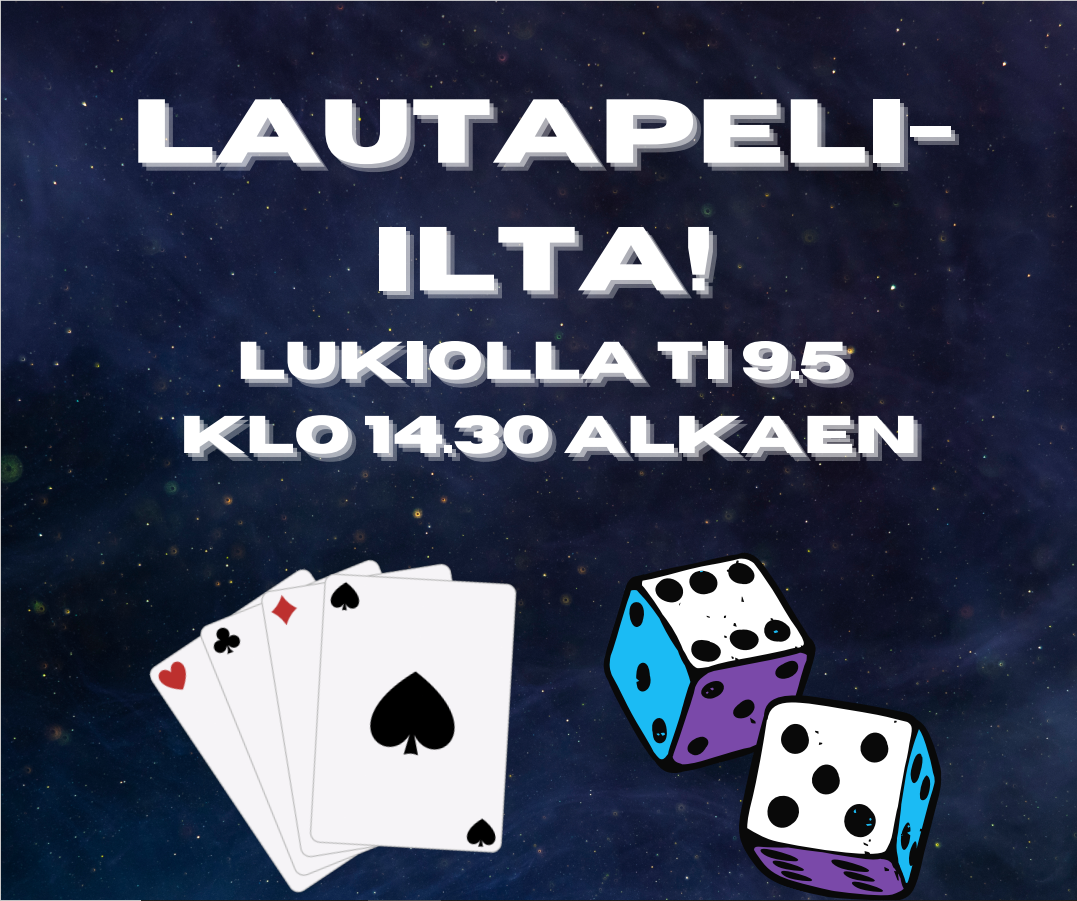 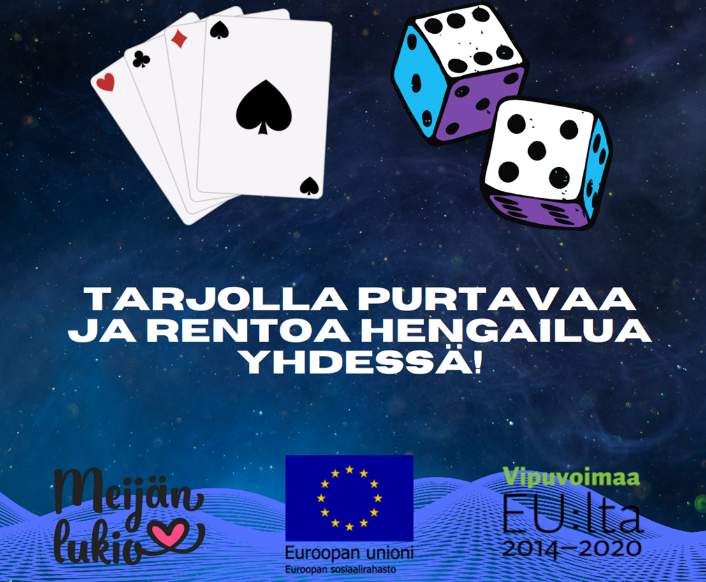 Sibelius-konsertti to 11.5. klo 13.05 salissa, kesto 45 min. Mennään ensin ko. oppitunnin luokkaan, ja sieltä saliin. Kännykät ja päällysvaatteet jätetään luokkaan.Onko sinulla keskeneräisiä tehtäviä, jotka pitäisi saada valmiiksi?TERVETULOA TUKIPAJAAN!Tule tukipajaan tekemään keskeneräiset tai rästissä olevat opintojakson tehtävät valmiiksi. Tehtävien tekemisessä auttavat erityisope ja opo. Tukipajat järjestetään: MA 15.5. klo 14.20-15.30 luokassa 107TI 16.5. klo 14.20-15.30 luokassa 107Ei ennakkoilmoittautumista, tervetuloa mukaan!Osallistu kevätrunokilpailuun!Kirjoita runo keväästä suomeksi, englanniksi tai ruotsiksi! Muodoltaan runo voi olla minkälainen tahansa. Opettajaraati valitsee voittajat, jotka palkitaan elokuvalipuilla kevätjuhlassa.Jokainen voi lähettää enintään kaksi runoa kilpailuun. Lähetä runosi Mirkalle viimeistään ke 24.5. sähköpostilla  mirka.oinonen@opedu.kuopio.fi  Muista liittää töihin oma nimesi!Snellmanin päivän kunniakäynti muistomerkillä pe 12.5. klo 10, ykköset osallistuvat.Ryhmänohjauksessa valitaan 2 lipunkantajaa ja 4 airutta. Heidän opastus 2. kerroksen käytävällä heti ryhmänohjauksen jälkeen.Kuka oli J.V. Snellman? Pientä tiedonhakua ryhmänohjauksessa.Perjantaina 1. vuoden opiskelijat vievät reput 9.40 oppitunnin luokkaan ja siirtyvät sieltä ko. oppitunnin opettajan johdolla koulun sisäpihalle.Pihalla asettaudutaan 3-4-riviin, joka seuraa lippuja ja airueita. Rehtori johtaa kulkuetta.Kulkueessa käyttäydymme asiallisesti.Puistoon menemme viistokäytävää pitkin Maaherrankadun ja Minna Canthin kadun kulmasta.Liput asettuvat aukion laitaan, muut niiden perään käytävälle.Kuuntelemme ohjelman; muistamme asiallisen lukiolaisen käytöksen.Tilaisuudessa ei räplätä kännyköitä eikä keskustella kaverin kanssa.Maamme-laulun ajaksi otetaan hattu pois päästä.JOHAN VILHELM SNELLMANIN PATSAALLA KÄYNTI – SNELLMANIN PUISTOperjantaina 12.5.2023 klo10:00 (kokoontuminen klo 9:45).Kuopion Isänmaallinen Seura on vuodesta 1887 lähtien järjestänyt kunniakäynnin Johan Vilhelm Snellmanin patsaalla kukkatervehdyksineen. Kunniakäynti järjestetään tänä vuonna perjantaina 12.5. klo 10.00.Lukiolaiset, yhdistykset, koulut ja ylioppilasyhteisöt kokoontuvat paikalle lippuineen perinteiseen tapaan. Juhlapuhujana on toimittaja ja kirjailija Antti HeikkinenOhjelma:Kokoontuminen 	klo 9.45Tornikello 	klo 10.00Alkusoitto	Finlandia, Haapaniemen nuorisopuhallinorkesteri,johtaa Harri UlmanenTervehdyssanat 	Varapuheenjohtaja Pirjo Jantunen,		Kuopion Isänmaallinen SeuraKukkatervehdysten lasku patsaan edustalleJuhlapuhe	Toimittaja ja kirjailija Antti HeikkinenLopuksi	MaammeYhteislaulu, säestää Haapaniemen nuorisopuhallinorkesteri